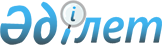 О бюджете города на 2014 - 2016 годы
					
			Утративший силу
			
			
		
					Решение Атырауского городского маслихата Атырауской области от 10 декабря 2013 года № 155. Зарегистрировано Департаментом юстиции Атырауской области 15 января 2014 года № 2844. Утратило силу решением Атырауского городского маслихата Атырауской области от 5 февраля 2015 года № 253      Сноска. Утратило силу решением Атырауского городского маслихата Атырауской области от 05.02.2015 № 253 (вводится в действие со дня подписания).

      Примечание РЦПИ:

      В тексте документа сохранена пунктуация и орфография оригинала.

      В соответствии со статьей 8 Бюджетного кодекса Республики Казахстан от 4 декабря 2008 года и подпунктом 1) пункта 1 статьи 6 Закона Республики Казахстан от 23 января 2001 года "О местном государственном управлении и самоуправлении в Республике Казахстан", Атырауский городской маслихат РЕШИЛ:

      1. Утвердить городской бюджет на 2014-2016 годы согласно приложениям 1, 2, 3 соответственно, в том числе на 2014 год в следующих объемах:

      1) доходы – 70 065 927 тысяч тенге, в том числе:

      налоговые поступления – 58 728 708 тысяч тенге;

      неналоговые поступления – 529 101 тысяч тенге;

      поступления от продажи основного капитала – 349 355 тысяч тенге;

      поступления трансфертов – 10 458 763 тысяч тенге.

      2) затраты – 70 495 014 тысяч тенге;

      3) чистое бюджетное кредитование – 0 тысяч тенге:

      бюджетные кредиты – 0 тысяч тенге;

      погашение бюджетных кредитов – 0 тысяч тенге.

      4) сальдо по операциям с финансовыми активами – 913 993 тысяч тенге:

      приобретение финансовых активов – 913 993 тысяч тенге;

      поступления от продажи финансовых активов государства – 0 тысяч тенге.

      5) дефицит (профицит) бюджета – -1 343 080 тысяч тенге;

      6) финансирование дефицита (использование профицита) бюджета – 1 343 080 тысяч тенге, в том числе:

      поступление займов – 1 392 055 тысяч тенге;

      погашение займов - 719 950 тысяч тенге;

      используемые остатки бюджетных средств - 670 975 тысяч тенге.

      Сноска. Пункт 1 с изменениями, внесенными решениями Атырауского городского маслихата Атырауской области от 03.02.2014 № 173; от 17.04.2014 № 196; от 16.07.2014 № 209; от 15.10.2014 № 218; от 05.12.2014 № 227 (вводится в действие с 01.01.2014).

      2. Утвердить на 2014 год объемы бюджетных изъятий из бюджета города Атырау в областной бюджет в сумме 39 778 162 тысяч тенге.

      3. Учесть, что в городском бюджете на 2014 год предусмотрены целевые текущие трансферты из республиканского бюджета в следующих размерах:

      1 301 354 тысяч тенге - на реализацию государственного образовательного заказа в дошкольных организациях образования;

      75 093 тысяч тенге - на повышение оплаты труда учителям, прошедшим повышение квалификации по трехуровневой системе;

      29 918 тысяч тенге - на оснащение учебным оборудованием кабинетов физики, химии, биологии в государственных учреждениях основного среднего и общего среднего образования;

      8 343 тысяч тенге - на введение стандартов социальных услуг;

      16 800 тысяч тенге – на оказание государственной адресной социальной помощи;

      1 552 тысяч тенге – на выплату государственных пособий на детей до 18 лет;

      367 691 тысяч тенге – на выплату ежемесячной надбавки за особые условия труда к должностным окладам работников государственных учреждений, не являющихся государственными служащими, а также работников государственных предприятий, финансируемые из местного бюджета;

      2 500 000 тысяч тенге – на финансирование приоритетных проектов транспортной инфраструктуры;

      2 217 тысяч тенге - на установку дорожных знаков и указателей в местах расположения организаций, ориентированных на обслуживание инвалидов;

      7 341 тысяч тенге - обустройство пешеходных переходов звуковыми и световыми устройствами в местах расположения организаций ориентированных на обслуживание инвалидов;

      8 659 тысяч тенге – на размещение государственного социального заказа на развитие служб "Инватакси".

      Сноска. Пункт 3 с изменениями, внесенными решениями Атырауского городского маслихата Атырауской области от 17.04.2014 № 196; от 16.07.2014 № 209; от 15.10.2014 № 218; от 05.12.2014 № 227 (вводится в действие с 01.01.2014).

      4. Учесть, что в городском бюджете на 2014 год предусмотрены целевые текущие трансферты из областного бюджета в следующих размерах:

      590 088 тысяч тенге - на обеспечение горячим питанием учащихся с 1 по 4 классы и детей из малообеспеченных семей;

      1 901 тысяч тенге - на установку пожарной сигнализации в учреждениях образования;пункт 4 дополнить строками следующего содержания:

      187 851 тысяч тенге - на приобретение и доставку учебников, учебно-методических комплексов для общеобразовательных учреждений образования 

      Сноска. Пункт 4 с изменениями, внесенными решениями Атырауского городского маслихата Атырауской области от 17.04.2014 № 196; от 16.07.2014 № 209; от 15.10.2014 № 218; от 05.12.2014 № 227 (вводится в действие с 01.01.2014).

      5. Учесть, что в городском бюджете на 2014 год предусмотрены за счет средств республиканского бюджета на реализацию Программы "Доступное жилье – 2020" в сумме 5 753 097 тысяч тенге, в том числе:

      целевые трансферты на развитие на проектирование, строительство и (или) приобретение арендного жилья – 1 431 452 тысяч тенге;

      целевые трансферты на развитие на проектирование, строительство и (или) приобретение жилья для молодых семей – 622 930 тысяч тенге;

      целевые трансферты на развитие на развитие и (или) приобретение инженерно-коммуникационной инфраструктуры – 2 306 660 тысяч тенге;

      бюджетные кредиты на строительство и (или) приобретение жилья через систему жилищных строительных сбережений – 1 392 055 тысяч тенге;

      целевые трансферты на развитие для развития транспортной инфраструктуры - 1 152 570 тысяч тенге.

      Сноска. Пункт 5 с изменениями, внесенными решениями Атырауского городского маслихата Атырауской области от 17.04.2014 № 196; от 05.12.2014 № 227 (вводится в действие с 01.01.2014).

      6. Утвердить резерв местного исполнительного органа на 2014 год в сумме 92 284 тысяч тенге.

      Сноска. Пункт 6 с изменениями, внесенными решениями Атырауского городского маслихата Атырауской области от 03.02.2014 № 173; от 15.10.2014 № 218; от 05.12.2014 № 227 (вводится в действие с 01.01.2014).

      7. Контроль за исполнением настоящего решения возложить на постоянную комиссию (С. Ерубаев) по вопросам экономики, развития предпринимательства, индустрии, торговли, налога и бюджета.

      8. Настоящее решение вводится в действие с 1 января 2014 года.

      9. Утвердить перечень местных программ, не подлежащих секвестру в процессе исполнения местного бюджета на 2014 год, согласно приложению 4.

      Сноска. Решение дополнено пунктом 9 в соответствии с решением Атырауского городского маслихата Атырауской области от 03.02.2014 № 173 (вводится в действие с 01.01.2014).

      10. Утвердить на 2014 год перечень бюджетных программ по аппаратам акимов района в городе, города районного значения, поселка, cела, сельского округа, согласно приложению 5.

      Сноска. Решение дополнено пунктом 10 в соответствии с решением Атырауского городского маслихата Атырауской области от 03.02.2014 № 173 (вводится в действие с 01.01.2014).

      11. Произведенные кассовые расходы по специфике 612 "Формирование и увеличение уставных капиталов субъектов квазигосударственного сектора" программы 13 9 458 065 "Формирование или увеличение уставного капитала юридических лиц" в сумме 13 125 000 тенге перенести на специфику 159 "Оплата прочих услуг и работ" программы 7 1 458 049 "Проведение энергетического аудита многоквартирных жилых домов.

      Сноска. Решение дополнено пунктом 11 в соответствии с решением Атырауского городского маслихата Атырауской области от 16.07.2014 № 209 (вводится в действие с 01.01.2014).

      12. Произведенные кассовые расходы по специфике 431 "Строительство новых объектов и реконструкция имеющихся объектов" программы 07 1 467 003 "Проектирование, строительство и (или) приобретение жилья коммунального жилищного фонда" в сумме 428 399 782,65 тенге перенести с подпрограммы 013 "За счет кредитов из республиканского бюджета" на специфику 431 "Строительство новых объектов и реконструкция имеющихся объектов" подпрограммы 015 "За счет средств местного бюджета".

      Сноска. Решение дополнено пунктом 12 в соответствии с решением Атырауского городского маслихата Атырауской области от 05.12.2014 № 227(вводится в действие с 01.01.2014).

      13. Произведенные кассовые расходы по специфике 159 "Оплата прочих услуг и работ" программы 10 1 473 001 015 "Услуги по реализации государственной политики на местном уровне в сфере ветеринарии" в сумме 450 000 тенге перенести на специфику 416 "Приобретение нематериальных активов" программы 10 1 473 003 "Капитальные расходы государственного органа".

      Сноска. Решение дополнено пунктом 13 в соответствии с решением Атырауского городского маслихата Атырауской области от 05.12.2014 № 227 (вводится в действие с 01.01.2014).

      14. Произведенные кассовые расходы по специфике 413 "Приобретение транспортных средств" программы 4 9 464 012 "Капитальные расходы государственного органа" в сумме 2 550 000 тенге перенести на специфику 413 "Приобретение транспортных средств" программы 4 9 464 067 015 "Капитальные расходы подведомственных государственных учреждений и организаций".

      Сноска. Решение дополнено пунктом 14 в соответствии с решением Атырауского городского маслихата Атырауской области от 05.12.2014 № 227 (вводится в действие с 01.01.2014).

 Бюджет города на 2014 год      Сноска. Приложение 1 в редакции решения Атырауского городского маслихата Атырауской области от 05.12.2014 № 227 (вводится в действие с 01.01.2014).

 Бюджет города на 2015 год      Сноска. Приложение 2 в редакции решения Атырауского городского маслихата Атырауской области от 15.10.2014 № 218 (вводится в действие с 01.01.2014).

 БЮДЖЕТ ГОРОДА НА 2016 ГОД Перечень местных бюджетных программ, не подлежащих секвестированию в процессе исполнения местных бюджетов на 2014 год Расшифровка программ аппарата акима района в городе, города районного значения, поселка, села, сельского округа      Сноска. Приложение 5 в редакции решения Атырауского городского маслихата Атырауской области от 05.12.2014 № 227 (вводится в действие с 01.01.2014).

      продолжение таблицы


					© 2012. РГП на ПХВ «Институт законодательства и правовой информации Республики Казахстан» Министерства юстиции Республики Казахстан
				Председатель ХХ сессии

А. Бопылдыков

Секретарь городского маслихата

Б. Казиманов

Приложение 1 к решению городского маслихата от 10 декабря 2013 года № 155Категория

Категория

Категория

Категория

Сумма, тысяч тенге

Класс

Класс

Класс

Сумма, тысяч тенге

Подкласс

Подкласс

Сумма, тысяч тенге

Наименование

Сумма, тысяч тенге

1

2

3

4

5

I. ДОХОДЫ

70065927

1

Налоговые поступления

58728708

01

Подоходный налог

16021784

2

Индивидуальный подоходный налог

16021784

03

Социальный налог

32383005

1

Социальный налог

32383005

04

Hалоги на собственность

5048345

1

Hалоги на имущество

3795722

3

Земельный налог

366403

4

Hалог на транспортные средства

886062

5

Единый земельный налог

158

05

Внутренние налоги на товары, работы и услуги

4144993

2

Акцизы

3546832

3

Поступления за использование природных и других ресурсов

211645

4

Сборы за ведение предпринимательской и профессиональной деятельности

352249

5

Налог на игорный бизнес

34267

07

Прочие налоги

0

1

Прочие налоги

0

08

Обязательные платежи, взимаемые за совершение юридически значимых действий и (или) выдачу документов уполномоченными на то государственными органами или должностными лицами

1130581

1

Государственная пошлина

1130581

2

Неналоговые поступления

529101

01

Доходы от государственной собственности

86738

1

Поступления части чистого дохода государственных предприятий

2939

5

Доходы от аренды имущества, находящегося в государственной собственности

82514

7

Вознаграждения по кредитам, выданным из государственного бюджета

1285

02

Поступления от реализации товаров (работ, услуг) государственными учреждениями, финансируемыми из государственного бюджета

314

1

Поступления от реализации товаров (работ, услуг) государственными учреждениями, финансируемыми из государственного бюджета

314

03

Поступления денег от проведения государственных закупов, организуемых государственными учереждениями, финансируемыми из государственного бюджета

21228

1

Поступления денег от проведения государственных закупов, организуемых государственными учереждениями, финансируемыми из государственного бюджета

21228

04

Штрафы, пени, санкции, взыскания, налагаемые государственными учреждениями, финансируемыми из государственного бюджета, а также содержащимися и финансируемыми из бюджета (сметы расходов) Национального Банка Республики Казахстан

91453

1

Штрафы, пени, санкции, взыскания, налагаемые государственными учреждениями, финансируемыми из государственного бюджета, а также содержащимися и финансируемыми из бюджета (сметы расходов) Национального Банка Республики Казахстан, за исключением поступлений от организаций нефтяного сектора

91453

06

Прочие неналоговые поступления

329368

1

Прочие неналоговые поступления

329368

3

Поступления от продажи основного капитала

349355

01

Продажа государственного имущества, закрепленного за государственными учреждениями

2277

1

Продажа государственного имущества, закрепленного за государственными учреждениями

2277

03

Продажа земли и нематериальных активов

347078

1

Продажа земли

346840

2

Продажа нематериальных активов

238

4

Поступления трансфертов

10458763

02

Трансферты из вышестоящих органов государственного управления

10458763

2

Трансферты из областного бюджета

10458763

Функциональная группа

Функциональная группа

Функциональная группа

Функциональная группа

Функциональная группа

Сумма, тысяч тенге

Функциональная подгруппа

Функциональная подгруппа

Функциональная подгруппа

Функциональная подгруппа

Сумма, тысяч тенге

Администратор бюджетных программ

Администратор бюджетных программ

Администратор бюджетных программ

Сумма, тысяч тенге

Программа

Программа

Сумма, тысяч тенге

Наименование

Сумма, тысяч тенге

1

2

3

4

5

6

II. ЗАТРАТЫ

70495014

01

Государственные услуги общего характера

687969

1

Представительные, исполнительные и другие органы, выполняющие общие функции государственного управления

458775

112

Аппарат маслихата района (города областного значения)

15903

001

Услуги по обеспечению деятельности маслихата района (города областного значения)

15903

122

Аппарат акима района (города областного значения)

293910

001

Услуги по обеспечению деятельности акима района (города областного значения)

223457

003

Капитальные расходы государственного органа

70453

123

Аппарат акима района в городе, города районного значения, поселка, села, сельского округа

148962

001

Услуги по обеспечению деятельности акима района в городе, города районного значения, поселка, села, сельского округа

148962

2

Финансовая деятельность

39337

452

Отдел финансов района (города областного значения)

39337

001

Услуги по реализации государственной политики в области исполнения бюджета района (города областного значения) и управления коммунальной собственностью района (города областного значения)

30107

003

Проведение оценки имущества в целях налогообложения

8128

010

Приватизация, управление коммунальным имуществом, постприватизационная деятельность и регулирование споров, связанных с этим 

755

018

Капитальные расходы государственного органа

347

5

Планирование и статистическая деятельность

19857

453

Отдел экономики и бюджетного планирования района (города областного значения)

19857

001

Услуги по реализации государственной политики в области формирования и развития экономической политики, системы государственного планирования и управления района (города областного значения)

19857

9

Прочие государственные услуги общего характера

170000

467

Отдел строительства района (города областного значения)

170000

040

Развитие объектов государственных органов

170000

03

Общественный порядок, безопасность, правовая, судебная, уголовно-исполнительная деятельность

268613

9

Прочие услуги в области общественного порядка и безопасности

268613

458

Отдел жилищно-коммунального хозяйства, пассажирского транспорта и автомобильных дорог района (города областного значения)

268613

021

Обеспечение безопасности дорожного движения в населенных пунктах

268613

04

Образование

10784718

1

Дошкольное воспитание и обучение

2385208

464

Отдел образования района (города областного значения)

2385208

009

Обеспечение деятельности организаций дошкольного воспитания и обучения

1163854

040

Реализация государственного образовательного заказа в дошкольных организациях образования

1221354

2

Начальное, основное среднее и общее среднее образование

7626285

464

Отдел образования района (города областного значения)

7626285

003

Общеобразовательное обучение

7224774

006

Дополнительное образование для детей

401511

9

Прочие услуги в области образования

773225

464

Отдел образования района (города областного значения)

729225

001

Услуги по реализации государственной политики на местном уровне в области образования

18077

005

Приобретение и доставка учебников, учебно-методических комплексов для государственных учреждений образования района (города областного значения)

239951

007

Проведение школьных олимпиад, внешкольных мероприятий и конкурсов районного (городского) масштаба

688

012

Капитальные расходы государственного органа

0

015

Ежемесячные выплаты денежных средств опекунам (попечителям) на содержание ребенка-сироты (детей-сирот), и ребенка (детей), оставшегося без попечения родителей

47372

067

Капитальные расходы подведомственных государственных учреждений и организаций

423137

467

Отдел строительства района (города областного значения)

44000

037

Строительство и реконструкция объектов образования

44000

06

Социальная помощь и социальное обеспечение

830733

2

Социальная помощь

734444

451

Отдел занятости и социальных программ района (города областного значения)

538444

002

Программа занятости

130025

005

Государственная адресная социальная помощь

30986

006

Оказание жилищной помощи

10100

007

Социальная помощь отдельным категориям нуждающихся граждан по решениям местных представительных органов

147918

010

Материальное обеспечение детей-инвалидов, воспитывающихся и обучающихся на дому

7475

013

Социальная адаптация лиц, не имеющих определенного местожительства

56039

014

Оказание социальной помощи нуждающимся гражданам на дому

43299

016

Государственные пособия на детей до 18 лет

28652

017

Обеспечение нуждающихся инвалидов обязательными гигиеническими средствами и предоставление услуг специалистами жестового языка, индивидуальными помощниками в соответствии с индивидуальной программой реабилитации инвалида

82938

023

Обеспечение деятельности центров занятости населения

1012

464

Отдел образования района (города областного значения)

196000

008

Социальная поддержка обучающихся и воспитанников организаций образования очной формы обучения в виде льготного проезда на общественном транспорте (кроме такси) по решению местных представительных органов

196000

9

Прочие услуги в области социальной помощи и социального обеспечения

96289

451

Отдел занятости и социальных программ района (города областного значения)

84341

001

Услуги по реализации государственной политики на местном уровне в области обеспечения занятости и реализации социальных программ для населения

60188

011

Оплата услуг по зачислению, выплате и доставке пособий и других социальных выплат

4445

021

Капитальные расходы государственного органа

628

050

Реализация Плана мероприятий по обеспечению прав и улучшению качества жизни инвалидов

15470

067

Капитальные расходы подведомственных государственных учреждений и организаций

3610

458

Отдел жилищно-коммунального хозяйства, пассажирского транспорта и автомобильных дорог района (города областного значения)

11948

050

Реализация Плана мероприятий по обеспечению прав и улучшению качества жизни инвалидов

11948

07

Жилищно-коммунальное хозяйство

12379659

1

Жилищное хозяйство

10096351

458

Отдел жилищно-коммунального хозяйства, пассажирского транспорта и автомобильных дорог района (города областного значения)

181003

002

Изъятие, в том числе путем выкупа земельных участков для государственных надобностей и связанное с этим отчуждение недвижимого имущества

23354

003

Организация сохранения государственного жилищного фонда

79984

031

Изготовление технических паспортов на объекты кондоминиумов

64540

049

Проведение энергетического аудита многоквартирных жилых домов

13125

463

Отдел земельных отношений района (города областного значения)

60

016

Изъятие земельных участков для государственных нужд

60

467

Отдел строительства района (города областного значения)

9906238

003

Проектирование, строительство и (или) приобретение жилья коммунального жилищного фонда

6038742

004

Проектирование, развитие, обустройство и (или) приобретение инженерно-коммуникационной инфраструктуры

3867496

072

Строительство и (или) приобретение служебного жилища и развитие и (или) приобретение инженерно-коммуникационной инфраструктуры в рамках Дорожной карты занятости 2020

0

479

Отдел жилищной инспекции района (города областного значения)

9050

001

Услуги по реализации государственной политики на местном уровне в области жилищного фонда

9050

2

Коммунальное хозяйство

586543

458

Отдел жилищно-коммунального хозяйства, пассажирского транспорта и автомобильных дорог района (города областного значения)

507819

012

Функционирование системы водоснабжения и водоотведения

67982

026

Организация эксплуатации тепловых сетей, находящихся в коммунальной собственности районов (городов областного значения)

439837

467

Отдел строительства района (города областного значения)

78724

005

Развитие коммунального хозяйства

50288

006

Развитие системы водоснабжения и водоотведения

28436

3

Благоустройство населенных пунктов

1696765

123

Аппарат акима района в городе, города районного значения, поселка, села, сельского округа

7191

009

Обеспечение санитарии населенных пунктов

7011

011

Благоустройство и озеленение населенных пунктов

180

458

Отдел жилищно-коммунального хозяйства, пассажирского транспорта и автомобильных дорог района (города областного значения)

1669357

015

Освещение улиц в населенных пунктах

518505

016

Обеспечение санитарии населенных пунктов

638545

017

Содержание мест захоронений и захоронение безродных

14900

018

Благоустройство и озеленение населенных пунктов

497407

467

Отдел строительства района (города областного значения)

20217

007

Развитие благоустройства городов и населенных пунктов

20217

08

Культура, спорт, туризм и информационное пространство

517969

1

Деятельность в области культуры

265362

455

Отдел культуры и развития языков района (города областного значения)

265362

003

Поддержка культурно-досуговой работы

265362

467

Отдел строительства района (города областного значения)

0

011

Развитие объектов культуры

0

2

Спорт

105219

465

Отдел физической культуры и спорта района (города областного значения)

48174

001

Услуги по реализации государственной политики на местном уровне в сфере физической культуры и спорта

6426

006

Проведение спортивных соревнований на районном (города областного значения) уровне

41504

032

Капитальные расходы подведомственных государственных учреждений и организаций

244

467

Отдел строительства района (города областного значения)

57045

008

Развитие объектов спорта и туризма

57045

3

Информационное пространство

92603

455

Отдел культуры и развития языков района (города областного значения)

86443

006

Функционирование районных (городских) библиотек

86443

456

Отдел внутренней политики района (города областного значения)

6160

005

Услуги по проведению государственной информационной политики через телерадиовещание

6160

9

Прочие услуги по организации культуры, спорта, туризма и информационного пространства

54785

455

Отдел культуры и развития языков района (города областного значения)

11367

001

Услуги по реализации государственной политики на местном уровне в области развития языков и культуры

8951

010

Капитальные расходы государственного органа

133

032

Капитальные расходы подведомственных государственных учреждений и организаций

2283

456

Отдел внутренней политики района (города областного значения)

43418

001

Услуги по реализации государственной политики на местном уровне в области информации, укрепления государственности и формирования социального оптимизма граждан

33579

003

Реализация мероприятий в сфере молодежной политики

9839

09

Топливно-энергетический комплекс и недропользование

96542

9

Прочие услуги в области топливно-энергетического комплекса и недропользования

96542

467

Отдел строительства района (города областного значения)

96542

009

Развитие теплоэнергетической системы

96542

10

Сельское, водное, лесное, рыбное хозяйство, особо охраняемые природные территории, охрана окружающей среды и животного мира, земельные отношения

81130

1

Сельское хозяйство

47509

453

Отдел экономики и бюджетного планирования района (города областного значения)

391

099

Реализация мер по оказанию социальной поддержки специалистов

391

462

Отдел сельского хозяйства района (города областного значения)

15140

001

Услуги по реализации государственной политики на местном уровне в сфере сельского хозяйства

12540

006

Капитальные расходы государственного органа

2600

467

Отдел строительства района (города областного значения)

0

010

Развитие объектов сельского хозяйства

0

473

Отдел ветеринарии района (города областного значения)

31978

001

Услуги по реализации государственной политики на местном уровне в сфере ветеринарии

7322

003

Капитальные расходы государственного органа

450

007

Организация отлова и уничтожения бродячих собак и кошек

20500

010

Проведение мероприятий по идентификации сельскохозяйственных животных

3706

6

Земельные отношения

24818

463

Отдел земельных отношений района (города областного значения)

24818

001

Услуги по реализации государственной политики в области регулирования земельных отношений на территории района (города областного значения)

24818

9

Прочие услуги в области сельского, водного, лесного, рыбного хозяйства, охраны окружающей среды и земельных отношений

8803

473

Отдел ветеринарии района (города областного значения)

8803

011

Проведение противоэпизоотических мероприятий

8803

11

Промышленность, архитектурная, градостроительная и строительная деятельность

114253

2

Архитектурная, градостроительная и строительная деятельность

114253

467

Отдел строительства района (города областного значения)

38594

001

Услуги по реализации государственной политики на местном уровне в области строительства

31891

017

Капитальные расходы государственных органов

6703

468

Отдел архитектуры и градостроительства района (города областного значения)

75659

001

Услуги по реализации государственной политики в области архитектуры и градостроительства на местном уровне

20571

003

Разработка схем градостроительного развития территории района и генеральных планов населенных пунктов

55000

004

Капитальные расходы государственного органа

88

12

Транспорт и коммуникации

4694574

1

Автомобильный транспорт

4694574

458

Отдел жилищно-коммунального хозяйства, пассажирского транспорта и автомобильных дорог района (города областного значения)

4694574

022

Развитие транспортной инфраструктуры

112897

023

Обеспечение функционирования автомобильных дорог

40647

045

Капитальный и средний ремонт автомобильных дорог районного значения и улиц населенных пунктов

2041030

051

Реализация приоритетных проектов транспортной инфраструктуры

2500000

13

Прочие

259616

3

Поддержка предпринимательской деятельности и защита конкуренции

24032

469

Отдел предпринимательства района (города областного значения)

24032

001

Услуги по реализации государственной политики на местном уровне в области развития предпринимательства и промышленности

19339

004

Капитальные расходы государственного органа

4693

9

Прочие

235584

123

Аппарат акима района в городе, города районного значения, поселка, села, сельского округа

53625

040

Реализация мер по содействию экономическому развитию регионов в рамках Программы "Развитие регионов"

53625

452

Отдел финансов района (города областного значения)

92284

012

Резерв местного исполнительного органа района (города областного значения)

92284

458

Отдел жилищно-коммунального хозяйства, пассажирского транспорта и автомобильных дорог района (города областного значения)

89675

001

Услуги по реализации государственной политики на местном уровне в области жилищно-коммунального хозяйства, пассажирского транспорта и автомобильных дорог

61624

013

Капитальные расходы государственного органа

28051

14

Обслуживание долга

967

1

Обслуживание долга

967

452

Отдел финансов района (города областного значения)

967

013

Обслуживание долга местных исполнительных органов по выплате вознаграждений и иных платежей по займам из областного бюджета

967

15

Трансферты

39778271

1

Трансферты

39778271

452

Отдел финансов района (города областного значения)

39778271

006

Возврат неиспользованных (недоиспользованных) целевых трансфертов

109

007

Бюджетные изъятия

39778162

III. ЧИСТОЕ БЮДЖЕТНОЕ КРЕДИТОВАНИЕ

0

Функциональная группа

Функциональная группа

Функциональная группа

Функциональная группа

Функциональная группа

Сумма, тысяч тенге

Функциональная подгруппа

Функциональная подгруппа

Функциональная подгруппа

Функциональная подгруппа

Сумма, тысяч тенге

Администратор бюджетных программ

Администратор бюджетных программ

Администратор бюджетных программ

Сумма, тысяч тенге

Программа

Программа

Сумма, тысяч тенге

Наименование

Сумма, тысяч тенге

IV. Сальдо по операциям с финансовыми активами

913993

Приобретение финансовых активов

913993

13

Прочие

913993

009

Прочие

913993

458

Отдел жилищно-коммунального хозяйства, пассажирского транспорта и автомобильных дорог района (города областного значения)

913993

060

Увеличение уставных капиталов специализированных уполномоченных организаций

648993

065

Формирование или увеличение уставного капитала юридических лиц

265000

Категория

Категория

Категория

Категория

Сумма, тысяч тенге

Класс

Класс

Класс

Сумма, тысяч тенге

Подкласс

Подкласс

Сумма, тысяч тенге

Наименование

Сумма, тысяч тенге

V. Дефицит (профицит) бюджета

-1343080

VI. Финансирование дефицита (использование профицита) бюджета

1343080

7

Поступления займов

1392055

01

Внутренние государственные займы

1392055

2

Договоры займа

1392055

Функциональная группа

Функциональная группа

Функциональная группа

Функциональная группа

Функциональная группа

Сумма, тысяч тенге

Функциональная подгруппа

Функциональная подгруппа

Функциональная подгруппа

Функциональная подгруппа

Сумма, тысяч тенге

Администратор бюджетных программ

Администратор бюджетных программ

Администратор бюджетных программ

Сумма, тысяч тенге

Программа

Программа

Сумма, тысяч тенге

Наименование

Сумма, тысяч тенге

16

Погашение займов

719950

1

Погашение займов

719950

452

Отдел финансов района (города областного значения)

719950

8

Погашение долга местного исполнительного органа перед вышестоящим бюджетом

719950

Категория

Категория

Категория

Категория

Сумма, тысяч тенге

Класс

Класс

Класс

Сумма, тысяч тенге

Подкласс

Подкласс

Сумма, тысяч тенге

Наименование

Используемые остатки бюджетных средств

670975

8

Используемые остатки бюджетных средств

670975

1

Свободные остатки бюджетных средств

670975

1

Свободные остатки бюджетных средств

670975

Приложение 2 к решению городского маслихата от 10 декабря 2013 года № 155Категория

Категория

Категория

Категория

Сумма, тысяч тенге

Класс

Класс

Класс

Сумма, тысяч тенге

Подкласс

Подкласс

Сумма, тысяч тенге

Наименование

Сумма, тысяч тенге

1

2

3

4

5

I. ДОХОДЫ

59324446

1

Налоговые поступления

58018449

01

Подоходный налог

20167004

2

Индивидуальный подоходный налог

20167004

03

Социальный налог

26335071

1

Социальный налог

26335071

04

Hалоги на собственность

5804395

1

Hалоги на имущество

4301321

3

Земельный налог

412502

4

Hалог на транспортные средства

1090288

5

Единый земельный налог

284

05

Внутренние налоги на товары, работы и услуги

4588544

2

Акцизы

4087681

3

Поступления за использование природных и других ресурсов

224672

4

Сборы за ведение предпринимательской и профессиональной деятельности

233105

5

Налог на игорный бизнес

43086

07

Прочие налоги

116

1

Прочие налоги

116

08

Обязательные платежи, взимаемые за совершение юридически значимых действий и (или) выдачу документов уполномоченными на то государственными органами или должностными лицами

1123319

1

Государственная пошлина

1123319

2

Неналоговые поступления

904747

01

Доходы от государственной собственности

15846

1

Поступления части чистого дохода государственных предприятий

1005

5

Доходы от аренды имущества, находящегося в государственной собственности

14841

02

Поступления от реализации товаров (работ, услуг) государственными учреждениями, финансируемыми из государственного бюджета

685

1

Поступления от реализации товаров (работ, услуг) государственными учреждениями, финансируемыми из государственного бюджета

685

04

Штрафы, пени, санкции, взыскания, налагаемые государственными учреждениями, финансируемыми из государственного бюджета, а также содержащимися и финансируемыми из бюджета (сметы расходов) Национального Банка Республики Казахстан

78467

1

Штрафы, пени, санкции, взыскания, налагаемые государственными учреждениями, финансируемыми из государственного бюджета, а также содержащимися и финансируемыми из бюджета (сметы расходов) Национального Банка Республики Казахстан, за исключением поступлений от организаций нефтяного сектора

78467

06

Прочие неналоговые поступления

809749

1

Прочие неналоговые поступления

809749

3

Поступления от продажи основного капитала

401250

03

Продажа земли и нематериальных активов

401250

1

Продажа земли

401250

Функциональная группа

Функциональная группа

Функциональная группа

Функциональная группа

Функциональная группа

Функциональная группа

Функциональная группа

Функциональная группа

Сумма, тысяч тенге

Функциональная подгруппа

Функциональная подгруппа

Функциональная подгруппа

Функциональная подгруппа

Функциональная подгруппа

Функциональная подгруппа

Функциональная подгруппа

Сумма, тысяч тенге

Администратор бюджетных программ

Администратор бюджетных программ

Администратор бюджетных программ

Администратор бюджетных программ

Администратор бюджетных программ

Сумма, тысяч тенге

Программа

Программа

Программа

Сумма, тысяч тенге

Наименование

Сумма, тысяч тенге

1

2

2

3

3

4

4

5

6

II. ЗАТРАТЫ

59324446

01

Государственные услуги общего характера

414063

1

1

Представительные, исполнительные и другие органы, выполняющие общие функции государственного управления

360892

112

112

Аппарат маслихата района (города областного значения)

14581

001

001

Услуги по обеспечению деятельности маслихата района (города областного значения)

14581

122

122

Аппарат акима района (города областного значения)

212781

001

001

Услуги по обеспечению деятельности акима района (города областного значения)

212781

123

123

Аппарат акима района в городе, города районного значения, поселка, села, сельского округа

133530

001

001

Услуги по обеспечению деятельности акима района в городе, города районного значения, поселка, села, сельского округа

133530

2

2

Финансовая деятельность

33119

452

452

Отдел финансов района (города областного значения)

33119

001

001

Услуги по реализации государственной политики в области исполнения бюджета района (города областного значения) и управления коммунальной собственностью района (города областного значения)

27945

003

003

Проведение оценки имущества в целях налогообложения

3174

010

010

Приватизация, управление коммунальным имуществом, постприватизационная деятельность и регулирование споров, связанных с этим

2000

5

5

Планирование и статистическая деятельность

20052

453

453

Отдел экономики и бюджетного планирования района (города областного значения)

20052

001

001

Услуги по реализации государственной политики в области формирования и развития экономической политики, системы государственного планирования и управления района (города областного значения)

20052

03

Общественный порядок, безопасность, правовая, судебная, уголовно-исполнительная деятельность

17473

9

9

Прочие услуги в области общественного порядка и безопасности

17473

458

458

Отдел жилищно-коммунального хозяйства, пассажирского транспорта и автомобильных дорог района (города областного значения)

17473

021

021

Обеспечение безопасности дорожного движения в населенных пунктах

17473

04

Образование

7701099

1

1

Дошкольное воспитание и обучение

1113287

464

464

Отдел образования района (города областного значения)

1113287

009

009

Обеспечение деятельности организаций дошкольного воспитания и обучения

1113287

2

2

Начальное, основное среднее и общее среднее образование

6459792

464

464

Отдел образования района (города областного значения)

6459792

003

003

Общеобразовательное обучение

6114015

006

006

Дополнительное образование для детей

345777

9

9

Прочие услуги в области образования

128020

464

464

Отдел образования района (города областного значения)

128020

001

001

Услуги по реализации государственной политики на местном уровне в области образования

17329

005

005

Приобретение и доставка учебников, учебно-методических комплексов для государственных учреждений образования района (города областного значения)

57955

007

007

Проведение школьных олимпиад, внешкольных мероприятий и конкурсов районного (городского) масштаба

736

015

015

Ежемесячные выплаты денежных средств опекунам (попечителям) на содержание ребенка-сироты (детей-сирот), и ребенка (детей), оставшегося без попечения родителей

52000

06

Социальная помощь и социальное обеспечение

654962

2

2

Социальная помощь

604141

451

451

Отдел занятости и социальных программ района (города областного значения)

408141

002

002

Программа занятости

90539

005

005

Государственная адресная социальная помощь

25760

006

006

Оказание жилищной помощи

2862

007

007

Социальная помощь отдельным категориям нуждающихся граждан по решениям местных представительных органов

83028

010

010

Материальное обеспечение детей-инвалидов, воспитывающихся и обучающихся на дому

5398

013

013

Социальная адаптация лиц, не имеющих определенного местожительства

39431

014

014

Оказание социальной помощи нуждающимся гражданам на дому

41310

016

016

Государственные пособия на детей до 18 лет

23164

017

017

Обеспечение нуждающихся инвалидов обязательными гигиеническими средствами и предоставление услуг специалистами жестового языка, индивидуальными помощниками в соответствии с индивидуальной программой реабилитации инвалида

96649

464

464

Отдел образования района (города областного значения)

196000

008

008

Социальная поддержка обучающихся и воспитанников организаций образования очной формы обучения в виде льготного проезда на общественном транспорте (кроме такси) по решению местных представительных органов

196000

9

9

Прочие услуги в области социальной помощи и социального обеспечения

50821

451

451

Отдел занятости и социальных программ района (города областного значения)

50821

001

001

Услуги по реализации государственной политики на местном уровне в области обеспечения занятости и реализации социальных программ для населения

48516

011

011

Оплата услуг по зачислению, выплате и доставке пособий и других социальных выплат

2305

07

Жилищно-коммунальное хозяйство

1238239

1

1

Жилищное хозяйство

53678

458

458

Отдел жилищно-коммунального хозяйства, пассажирского транспорта и автомобильных дорог района (города областного значения)

45796

003

003

Организация сохранения государственного жилищного фонда

32671

049

049

Проведение энергетического аудита многоквартирных жилых домов 

13125

479

479

Отдел жилищной инспекции района 

7882

001

001

Услуги по реализации государственной политики на местном уровне в области жилищного фонда

7882

2

2

Коммунальное хозяйство

212000

458

458

Отдел жилищно-коммунального хозяйства, пассажирского транспорта и автомобильных дорог района (города областного значения)

18000

012

012

Функционирование системы водоснабжения и водоотведения

18000

467

467

Отдел строительства района (города областного значения)

194000

006

006

Развитие системы водоснабжения и водоотведения

194000

3

3

Благоустройство населенных пунктов

1072561

123

123

Аппарат акима района в городе, города районного значения, поселка, села, сельского округа

21630

009

009

Обеспечение санитарии населенных пунктов

21630

458

458

Отдел жилищно-коммунального хозяйства, пассажирского транспорта и автомобильных дорог района (города областного значения)

1050931

015

015

Освещение улиц в населенных пунктах

150000

016

016

Обеспечение санитарии населенных пунктов

300000

017

017

Содержание мест захоронений и захоронение безродных

15000

018

018

Благоустройство и озеленение населенных пунктов

585931

08

Культура, спорт, туризм и информационное пространство

389550

1

1

Деятельность в области культуры

227683

455

455

Отдел культуры и развития языков района (города областного значения)

217683

003

003

Поддержка культурно-досуговой работы

217683

467

467

Отдел строительства района (города областного значения)

10000

011

011

Развитие объектов культуры

10000

2

2

Спорт

42968

465

465

Отдел физической культуры и спорта района (города областного значения)

42968

001

001

Услуги по реализации государственной политики на местном уровне в сфере физической культуры и спорта

5946

006

006

Проведение спортивных соревнований на районном (города областного значения) уровне

37022

3

3

Информационное пространство

80940

455

455

Отдел культуры и развития языков района (города областного значения)

80940

006

006

Функционирование районных (городских) библиотек

80940

9

9

Прочие услуги по организации культуры, спорта, туризма и информационного пространства

37959

455

455

Отдел культуры и развития языков района (города областного значения)

8522

001

001

Услуги по реализации государственной политики на местном уровне в области развития языков и культуры

8522

456

456

Отдел внутренней политики района (города областного значения)

29437

001

001

Услуги по реализации государственной политики на местном уровне в области информации, укрепления государственности и формирования социального оптимизма граждан

9437

003

003

Реализация мероприятий в сфере молодежной политики

20000

10

Сельское, водное, лесное, рыбное хозяйство, особо охраняемые природные территории, охрана окружающей среды и животного мира, земельные отношения

62841

1

1

Сельское хозяйство

33627

453

453

Отдел экономики и бюджетного планирования района (города областного значения)

242

099

099

Реализация мер по оказанию социальной поддержки специалистов

242

462

462

Отдел сельского хозяйства района (города областного значения)

11920

001

001

Услуги по реализации государственной политики на местном уровне в сфере сельского хозяйства

11920

473

473

Отдел ветеринарии района (города областного значения)

21465

001

001

Услуги по реализации государственной политики на местном уровне в сфере ветеринарии

7465

007

007

Организация отлова и уничтожения бродячих собак и кошек

14000

6

6

Земельные отношения

20411

463

463

Отдел земельных отношений района (города областного значения)

20411

001

001

Услуги по реализации государственной политики в области регулирования земельных отношений на территории района (города областного значения)

20411

9

9

Прочие услуги в области сельского, водного, лесного, рыбного хозяйства, охраны окружающей среды и земельных отношений

8803

473

473

Отдел ветеринарии района (города областного значения)

8803

011

011

Проведение противоэпизоотических мероприятий

8803

11

Промышленность, архитектурная, градостроительная и строительная деятельность

39251

2

2

Архитектурная, градостроительная и строительная деятельность

39251

467

467

Отдел строительства района (города областного значения)

18331

001

001

Услуги по реализации государственной политики на местном уровне в области строительства

18331

468

468

Отдел архитектуры и градостроительства района (города областного значения)

20920

001

001

Услуги по реализации государственной политики в области архитектуры и градостроительства на местном уровне

20920

12

Транспорт и коммуникации

302372

1

1

Автомобильный транспорт

302372

458

458

Отдел жилищно-коммунального хозяйства, пассажирского транспорта и автомобильных дорог района (города областного значения)

302372

022

022

Развитие транспортной инфраструктуры

116008

023

023

Обеспечение функционирования автомобильных дорог

77625

051

051

Реализация приоритетных проектов транспортной инфраструктуры

108739

13

Прочие

1415305

3

3

Поддержка предпринимательской деятельности и защита конкуренции

118042

469

469

Отдел предпринимательства района (города областного значения)

118042

001

001

Услуги по реализации государственной политики на местном уровне в области развития предпринимательства и промышленности

118042

9

9

Прочие

1297263

123

123

Аппарат акима района в городе, города районного значения, поселка, села, сельского округа

53625

040

040

Реализация мер по содействию экономическому развитию регионов в рамках Программы "Развитие регионов"

53625

452

452

Отдел финансов района (города областного значения)

1182074

012

012

Резерв местного исполнительного органа района (города областного значения)

1182074

458

458

Отдел жилищно-коммунального хозяйства, пассажирского транспорта и автомобильных дорог района (города областного значения)

61564

001

001

Услуги по реализации государственной политики на местном уровне в области жилищно-коммунального хозяйства, пассажирского транспорта и автомобильных дорог

61564

15

Трансферты

46989291

1

1

Трансферты

46989291

452

452

Отдел финансов района (города областного значения)

46989291

007

007

Бюджетные изъятия

46989291

III. ЧИСТОЕ БЮДЖЕТНОЕ КРЕДИТОВАНИЕ

0

IV. САЛЬДО ПО ОПЕРАЦИЯМ С ФИНАНСОВЫМИ АКТИВАМИ

0

ПРИОБРЕТЕНИЕ ФИНАНСОВЫХ АКТИВОВ

0

Категория

Категория

Категория

Категория

Категория

Категория

Категория

Категория

Сумма, тысяч тенге

Класс

Класс

Класс

Класс

Класс

Класс

Сумма, тысяч тенге

Подкласс

Подкласс

Подкласс

Подкласс

Сумма, тысяч тенге

Наименование

Наименование

Сумма, тысяч тенге

1

1

2

2

3

3

4

4

5

V. Дефицит (профицит) бюджета

V. Дефицит (профицит) бюджета

0

VI. Финансирование дефицита (использование профицита) бюджета

VI. Финансирование дефицита (использование профицита) бюджета

0

Приложение 3 к решению городского маслихата от 10 декабря 2013 года № 155Категория

Категория

Категория

Категория

Сумма, тысяч тенге

Класс

Класс

Класс

Сумма, тысяч тенге

Подкласс

Подкласс

Сумма, тысяч тенге

Наименование

Сумма, тысяч тенге

1

2

3

4

5

I. ДОХОДЫ

69190301

1

Налоговые поступления

67792885

01

Подоходный налог

21343823

2

Индивидуальный подоходный налог

21343823

03

Социальный налог

29826752

1

Социальный налог

29826752

04

Hалоги на собственность

5992422

1

Hалоги на имущество

4384133

3

Земельный налог

441377

4

Hалог на транспортные средства

1166609

5

Единый земельный налог

303

05

Внутренние налоги на товары, работы и услуги

9417045

2

Акцизы

8880282

3

Поступления за использование природных и других ресурсов

240400

4

Сборы за ведение предпринимательской и профессиональной деятельности

250261

5

Налог на игорный бизнес

46102

07

Прочие налоги

124

1

Прочие налоги

124

08

Обязательные платежи, взимаемые за совершение юридически значимых действий и (или) выдачу документов уполномоченными на то государственными органами или должностными лицами

1212719

1

Государственная пошлина

1212719

2

Неналоговые поступления

968079

01

Доходы от государственной собственности

16956

1

Поступления части чистого дохода государственных предприятий

1076

5

Доходы от аренды имущества, находящегося в государственной собственности

15880

02

Поступления от реализации товаров (работ, услуг) государственными учреждениями, финансируемыми из государственного бюджета

733

1

Поступления от реализации товаров (работ, услуг) государственными учреждениями, финансируемыми из государственного бюджета

733

04

Штрафы, пени, санкции, взыскания, налагаемые государственными учреждениями, финансируемыми из государственного бюджета, а также содержащимися и финансируемыми из бюджета (сметы расходов) Национального Банка Республики Казахстан

83959

1

Штрафы, пени, санкции, взыскания, налагаемые государственными учреждениями, финансируемыми из государственного бюджета, а также содержащимися и финансируемыми из бюджета (сметы расходов) Национального Банка Республики Казахстан, за исключением поступлений от организаций нефтяного сектора

83959

06

Прочие неналоговые поступления

866431

1

Прочие неналоговые поступления

866431

3

Поступления от продажи основного капитала

429337

03

Продажа земли и нематериальных активов

429337

1

Продажа земли

429337

Функциональная группа

Функциональная группа

Функциональная группа

Функциональная группа

Функциональная группа

Сумма, тысяч тенге

Функциональная подгруппа

Функциональная подгруппа

Функциональная подгруппа

Функциональная подгруппа

Сумма, тысяч тенге

Администратор

Администратор

Администратор

Сумма, тысяч тенге

Программа

Программа

Сумма, тысяч тенге

Наименование

Сумма, тысяч тенге

1

2

3

4

5

6

II. ЗАТРАТЫ

69190301

01

Государственные услуги общего характера

427185

1

Представительные, исполнительные и другие органы, выполняющие общие функции государственного управления

372825

112

Аппарат маслихата района (города областного значения)

14581

001

Услуги по обеспечению деятельности маслихата района (города областного значения)

14581

122

Аппарат акима района (города областного значения)

223430

001

Услуги по обеспечению деятельности акима района (города областного значения)

223430

123

Аппарат акима района в городе, города районного значения, поселка, села, сельского округа

134814

001

Услуги по обеспечению деятельности акима района в городе, города районного значения, поселка, села, сельского округа

134814

2

Финансовая деятельность

33947

452

Отдел финансов района (города областного значения)

33947

001

Услуги по реализации государственной политики в области исполнения бюджета района (города областного значения) и управления коммунальной собственностью района (города областного значения)

28411

003

Проведение оценки имущества в целях налогообложения

3396

010

Приватизация, управление коммунальным имуществом, постприватизационная деятельность и регулирование споров, связанных с этим

2140

5

Планирование и статистическая деятельность

20413

453

Отдел экономики и бюджетного планирования района (города областного значения)

20413

001

Услуги по реализации государственной политики в области формирования и развития экономической политики, системы государственного планирования и управления района (города областного значения)

20413

03

Общественный порядок, безопасность, правовая, судебная, уголовно-исполнительная деятельность

18696

9

Прочие услуги в области общественного порядка и безопасности

18696

458

Отдел жилищно-коммунального хозяйства, пассажирского транспорта и автомобильных дорог района (города областного значения)

18696

021

Обеспечение безопасности дорожного движения в населенных пунктах

18696

04

Образование

7970745

1

Дошкольное воспитание и обучение

1131994

464

Отдел образования района (города областного значения)

1131994

009

Обеспечение деятельности организаций дошкольного воспитания и обучения

1131994

2

Начальное, основное среднее и общее среднее образование

6705508

464

Отдел образования района (города областного значения)

6705508

003

Общеобразовательное обучение

6359458

006

Дополнительное образование для детей

346050

9

Прочие услуги в области образования

133243

464

Отдел образования района (города областного значения)

133243

001

Услуги по реализации государственной политики на местном уровне в области образования

17443

005

Приобретение и доставка учебников, учебно-методических комплексов для государственных учреждений образования района (города областного значения)

62012

007

Проведение школьных олимпиад, внешкольных мероприятий и конкурсов районного (городского) масштаба

788

015

Ежемесячные выплаты денежных средств опекунам (попечителям) на содержание ребенка-сироты (детей-сирот), и ребенка (детей), оставшегося без попечения родителей

53000

06

Социальная помощь и социальное обеспечение

604636

2

Социальная помощь

553025

451

Отдел занятости и социальных программ района (города областного значения)

357025

002

Программа занятости

20924

005

Государственная адресная социальная помощь

27564

006

Оказание жилищной помощи

3063

007

Социальная помощь отдельным категориям нуждающихся граждан по решениям местных представительных органов

88840

010

Материальное обеспечение детей-инвалидов, воспитывающихся и обучающихся на дому

5776

013

Социальная адаптация лиц, не имеющих определенного местожительства

40490

014

Оказание социальной помощи нуждающимся гражданам на дому

42169

016

Государственные пособия на детей до 18 лет

24785

017

Обеспечение нуждающихся инвалидов обязательными гигиеническими средствами и предоставление услуг специалистами жестового языка, индивидуальными помощниками в соответствии с индивидуальной программой реабилитации инвалида

103414

464

Отдел образования района (города областного значения)

196000

008

Социальная поддержка обучающихся и воспитанников организаций образования очной формы обучения в виде льготного проезда на общественном транспорте (кроме такси) по решению местных представительных органов

196000

9

Прочие услуги в области социальной помощи и социального обеспечения

51611

451

Отдел занятости и социальных программ района (города областного значения)

51611

001

Услуги по реализации государственной политики на местном уровне в области обеспечения занятости и реализации социальных программ для населения

49145

011

Оплата услуг по зачислению, выплате и доставке пособий и других социальных выплат

2466

07

Жилищно-коммунальное хозяйство

1301933

1

Жилищное хозяйство

70070

458

Отдел жилищно-коммунального хозяйства, пассажирского транспорта и автомобильных дорог района (города областного значения)

62127

003

Организация сохранения государственного жилищного фонда

49002

049

Проведение энергетического аудита многоквартирных жилых домов

13125

479

Отдел жилищной инспекции района (города областного значения)

7943

001

Услуги по реализации государственной политики на местном уровне в области жилищного фонда

7943

2

Коммунальное хозяйство

26983

458

Отдел жилищно-коммунального хозяйства, пассажирского транспорта и автомобильных дорог района (города областного значения)

26983

012

Функционирование системы водоснабжения и водоотведения

26983

3

Благоустройство населенных пунктов

1204880

123

Аппарат акима района в городе, города районного значения, поселка, села, сельского округа

21630

009

Обеспечение санитарии населенных пунктов

21630

458

Отдел жилищно-коммунального хозяйства, пассажирского транспорта и автомобильных дорог района (города областного значения)

1183250

015

Освещение улиц в населенных пунктах

150000

016

Обеспечение санитарии населенных пунктов

350000

017

Содержание мест захоронений и захоронение безродных

15000

018

Благоустройство и озеленение населенных пунктов

668250

08

Культура, спорт, туризм и информационное пространство

391241

1

Деятельность в области культуры

227792

455

Отдел культуры и развития языков района (города областного значения)

227792

003

Поддержка культурно-досуговой работы

227792

2

Спорт

43055

465

Отдел физической культуры и спорта района (города областного значения)

43055

001

Услуги по реализации государственной политики на местном уровне в сфере физической культуры и спорта

6033

006

Проведение спортивных соревнований на районном (города областного значения) уровне

37022

3

Информационное пространство

82211

455

Отдел культуры и развития языков района (города областного значения)

82211

006

Функционирование районных (городских) библиотек

82211

9

Прочие услуги по организации культуры, спорта, туризма и информационного пространства

38183

455

Отдел культуры и развития языков района (города областного значения)

8602

001

Услуги по реализации государственной политики на местном уровне в области развития языков и культуры

8602

456

Отдел внутренней политики района (города областного значения)

29581

001

Услуги по реализации государственной политики на местном уровне в области информации, укрепления государственности и формирования социального оптимизма граждан

9581

003

Реализация мероприятий в сфере молодежной политики

20000

10

Сельское, водное, лесное, рыбное хозяйство, особо охраняемые природные территории, охрана окружающей среды и животного мира, земельные отношения

63360

1

Сельское хозяйство

33970

453

Отдел экономики и бюджетного планирования района (города областного значения)

242

099

Реализация мер по оказанию социальной поддержки специалистов

242

462

Отдел сельского хозяйства района (города областного значения)

12063

001

Услуги по реализации государственной политики на местном уровне в сфере сельского хозяйства

12063

473

Отдел ветеринарии района (города областного значения)

21665

001

Услуги по реализации государственной политики на местном уровне в сфере ветеринарии

7665

007

Организация отлова и уничтожения бродячих собак и кошек

14000

6

Земельные отношения

20587

463

Отдел земельных отношений района (города областного значения)

20587

001

Услуги по реализации государственной политики в области регулирования земельных отношений на территории района (города областного значения)

20587

9

Прочие услуги в области сельского, водного, лесного, рыбного хозяйства, охраны окружающей среды и земельных отношений

8803

Отдел ветеринарии района (города областного значения)

8803

011

Проведение противоэпизоотических мероприятий

8803

11

Промышленность, архитектурная, градостроительная и строительная деятельность

39867

2

Архитектурная, градостроительная и строительная деятельность

39867

467

Отдел строительства района (города областного значения)

18645

001

Услуги по реализации государственной политики на местном уровне в области строительства

18645

468

Отдел архитектуры и градостроительства района (города областного значения)

21222

001

Услуги по реализации государственной политики в области архитектуры и градостроительства на местном уровне

21222

12

Транспорт и коммуникации

114789

1

Автомобильный транспорт

114789

458

Отдел жилищно-коммунального хозяйства, пассажирского транспорта и автомобильных дорог района (города областного значения)

114789

023

Обеспечение функционирования автомобильных дорог

114789

13

Прочие

1518196

3

Поддержка предпринимательской деятельности и защита конкуренции

18192

469

Отдел предпринимательства района (города областного значения)

18192

001

Услуги по реализации государственной политики на местном уровне в области развития предпринимательства и промышленности

18192

9

Прочие

1500004

123

Аппарат акима района в городе, города районного значения, поселка, села, сельского округа

53625

040

Реализация мер по содействию экономическому развитию регионов в рамках Программы "Развитие регионов"

53625

452

Отдел финансов района (города областного значения)

1383806

012

Резерв местного исполнительного органа района (города областного значения)

1383806

458

Отдел жилищно-коммунального хозяйства, пассажирского транспорта и автомобильных дорог района (города областного значения)

62573

001

Услуги по реализации государственной политики на местном уровне в области жилищно-коммунального хозяйства, пассажирского транспорта и автомобильных дорог

62573

15

Трансферты

56739653

1

Трансферты

56739653

452

Отдел финансов района (города областного значения)

56739653

007

Бюджетные изъятия

56739653

III. ЧИСТОЕ БЮДЖЕТНОЕ КРЕДИТОВАНИЕ

0

IV. САЛЬДО ПО ОПЕРАЦИЯМ С ФИНАНСОВЫМИ АКТИВАМИ

0

ПРИОБРЕТЕНИЕ ФИНАНСОВЫХ АКТИВОВ

0

Категория

Категория

Категория

Категория

Сумма, тысяч тенге

Класс

Класс

Класс

Сумма, тысяч тенге

Подкласс

Подкласс

Сумма, тысяч тенге

Наименование

Сумма, тысяч тенге

1

2

3

4

5

V. Дефицит (профицит) бюджета

0

VI. Финансирование дефицита (использование профицита) бюджета

0

Приложение 4 к решению городского маслихата от 10 декабря 2013 года № 155Функциональная группа

Функциональная группа

Функциональная группа

Функциональная группа

Функциональная группа

Функциональная подгруппа

Функциональная подгруппа

Функциональная подгруппа

Функциональная подгруппа

Администраторы бюджетных программ

Администраторы бюджетных программ

Администраторы бюджетных программ

Программа

Программа

Наименование

4

Образование

2

Начальное, основное среднее и общее среднее образование

464

Отдел образования

3

Общеобразовательное обучение

Приложение 5 к решению городского маслихата от 10 декабря 2013 года № 155№ п/п

Наименование

Атырауский сельский округ

Аксайский сельский округ

Дамбинский сельский округ

Кайыршактинский сельский округ

Геологский сельский округ

1

Услуги по обеспечению деятельности акима района в городе, города районного значения, поселка, аула (села), аульного (сельского) округа

14 160

16 262

13 334

15 402

20 089

2

Обеспечение санитарии населенных пунктов

2650

800

375

1160

1402

3

Реализация мер по содействию экономическому развитию регионов в рамках Программы "Развитие регионов"

6 467

5 005

4 905

3 767

7 054

4

Благоустройство и озеленение населенных пунктов

0

Всего:

23 277

22 067

18 614

20 329

28 545

№

Наименование

Жумыскерский сельский округ

Кенузекский сельский округ

Балыкшинский сельский округ

Еркинкалинский сельский округ

Всего

1

Услуги по обеспечению деятельности акима района в городе, города районного значения, поселка, аула (села), аульного (сельского) округа

18 850

12 515

20 486

17 864

148 962

2

Обеспечение санитарии населенных пунктов

624

7011

3

Реализация мер по содействию экономическому развитию регионов в рамках Программы "Развитие регионов"

7 478

2 487

7 022

9 440

53 625

4

Благоустройство и озеленение населенных пунктов

180

180

Всего:

26 328

15 626

27 508

27 484

209 778

